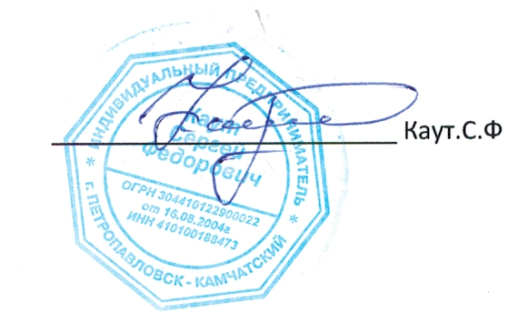 Наши реквизиты: Гостевой дом «Камчатка»ИП Каут Сергей ФедоровичИНН – 410100188473Р/С 40802810526100306787 Филиал «Южный»  ЗАО «Райффайзенбанк» в г. КраснодареБИК – 040349556К/С 30101810900000000556Наши реквизиты: Гостевой дом «Камчатка»ИП Каут Сергей ФедоровичИНН – 410100188473Р/С 40802810526100306787 Филиал «Южный»  ЗАО «Райффайзенбанк» в г. КраснодареБИК – 040349556К/С 30101810900000000556Наши реквизиты: Гостевой дом «Камчатка»ИП Каут Сергей ФедоровичИНН – 410100188473Р/С 40802810526100306787 Филиал «Южный»  ЗАО «Райффайзенбанк» в г. КраснодареБИК – 040349556К/С 30101810900000000556ПЛАТЕЛЬЩИК: Фонд сохранения духовного наследия «Елицы»125480, Россия, Москва, ул. Туристская, д.33, помещение3, комн.12ИНН/КПП 7733319947/773301001Р/С 40703810738000009308Московский банк ПАО Сбербанк г. МоскваБИК 044525225К/С 30101810400000000225ПЛАТЕЛЬЩИК: Фонд сохранения духовного наследия «Елицы»125480, Россия, Москва, ул. Туристская, д.33, помещение3, комн.12ИНН/КПП 7733319947/773301001Р/С 40703810738000009308Московский банк ПАО Сбербанк г. МоскваБИК 044525225К/С 30101810400000000225ПЛАТЕЛЬЩИК: Фонд сохранения духовного наследия «Елицы»125480, Россия, Москва, ул. Туристская, д.33, помещение3, комн.12ИНН/КПП 7733319947/773301001Р/С 40703810738000009308Московский банк ПАО Сбербанк г. МоскваБИК 044525225К/С 30101810400000000225Счет  № 15  от 21.05.19 г.Счет  № 15  от 21.05.19 г.Счет  № 15  от 21.05.19 г.Категория номера Кол.-восуток СуммаСтудияКол.-восуток Сумма1. Проживание:  с 01.09.19г. по 13.09.19г. (Семичаснова Анастасия)      13     45 500 руб.2.Полупансион 2 чел.     13     3 900 руб. Итого:             49 400 руб. Итого:             49 400 руб.